от 05.09. 2013  г. 										№ 875О проведении личного первенствагорода Мирного по велосипедным гонкам,посвященного Республиканскому Дню велосипедного спортаВ целях реализации мероприятий подпрограммы «Спортивный город» муниципальной целевой программы «Социальная среда» города Мирного Мирнинского района Республики Саха (Якутия) на 2013 – 2017 годы, городская Администрация постановляет:1. Провести 07.09.2013 года личное первенство города Мирного по велосипедным гонкам, посвященное Республиканскому Дню велосипедного спорта.2. Утвердить Положение о проведении личного первенства города Мирного по велосипедным гонкам, посвященного Республиканскому Дню велосипедного спорта и смету расходов (приложение 1, 2).3. Разместить настоящее Постановление с приложением 1 на официальном сайте городской Администрации (www.gorodmirny.ru).  	4. Контроль исполнения настоящего Постановления оставляю за собой.Глава города                              	                 А.В. Басыров                                                                              Приложение 1                                                                                                                                к  Постановлению Администрации   от 05.09. 2013г. №875Положениео проведении личного первенства города Мирного по велосипедным гонкам, посвященного Республиканскому Дню велосипедного спорта Цели проведения первенства     Развитие и популяризация велосипедного спорта.     Организация досуга населения города.     Привлечение молодежи, пропаганда здорового образа жизни.     Выявление сильнейших спортсменов.2. Организация и руководство проведения первенства     Общее руководство проведения первенства осуществляет отдел по физической культуре и спорту городской Администрации.     Непосредственное проведение первенства возлагается на судейскую коллегию.     Главный судья – Чорний Д.З., главный секретарь - Сычев Е.В.3.  Время и место проведения первенства     Первенство по велосипедным гонкам проводится 07 сентября 2013 года в городе Мирном (лыжная база КСК АК "АЛРОСА" (ОАО), мкр.Заречный).     Регистрация участников проводится с 13.15 часов до 13.45 часов.     Парад открытия первенства в 14.00 часов. Начало первенства в 14.10 часов.          4. Участники  и программа первенства      При  регистрации  и прохождении мандатной комиссии участники первенства подтверждают  личную ответственность  за состояние своего здоровья с предъявлением справки, заверенной  врачом.           В первенстве  принимают участие:      Мужчины и юноши - 10 км;      Женщины и девушки - 5 км.5.   Определение победителей и награждение        Победители и призеры определяются по итогам  гонки и награждаются памятными призами, медалями и дипломами.6. Финансовые расходы   Расходы по проведению и организации первенства осуществляются за счет средств бюджета МО «Город Мирный».       По вопросам, связанным с организацией и проведением первенства, обращаться по телефону: 4-62-25 – отдел по физической культуре и спорту городской Администрации. __________________________________________________________________  АДМИНИСТРАЦИЯМУНИЦИПАЛЬНОГО ОБРАЗОВАНИЯ«Город Мирный»МИРНИНСКОГО РАЙОНАПОСТАНОВЛЕНИЕ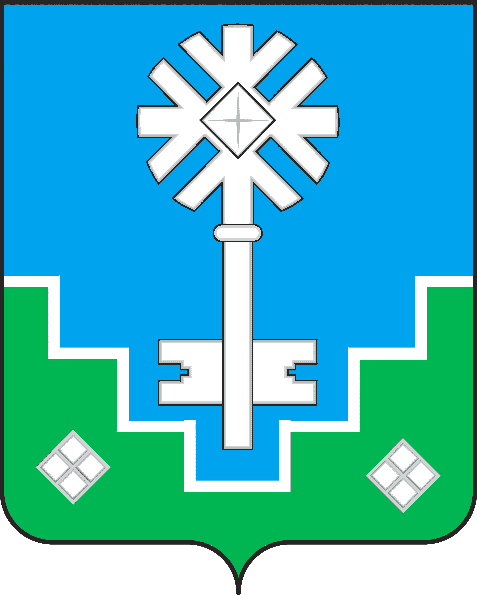 МИИРИНЭЙ ОРОЙУОНУН«Мииринэй куорат»МУНИЦИПАЛЬНАЙ ТЭРИЛЛИИ ДЬАhАЛТАТАУУРААХ